Allo Sportello Unico per l’ Edilizia del Comune di San Giovanni Lupatoto DOMANDA DI ACCESSO AGLI ATTI ai sensi della L. 241/90 e del D.P.R. 184/06 IL SOTTOSCRITTOCodice fiscale  ________________________________________ Cognome    ________________________________________  Nome ______________________________ nato a     ________________________________ prov   ___________________________  il ____________ residente a ______________________________ prov ____________________________ CAP __________ in via _______________________________________________________________________ n.  _______      Tel./cell.   ________________________________ E-mail / PEC___________________________________nella sua veste di LEGALE RAPPRESENTANTE della Società/Persona Giuridica/Condominio Partita IVA ______________________________________ Denominazione  _________________________________________________________________________ con Sede Legale a    ______________________________  prov  ____________________ CAP _________ in via    ________________________________ __________________________________   n.   _________ Tel./cell.   ________________________________ E-mail / PEC___________________________________consapevole del fatto che le dichiarazioni rese con la presente istanza sono sostitutive di atti di notorietà, ai sensi  e per gli effetti dell’art. 47 e seguenti del D.P.R. 445/2000, e che in caso di dichiarazione mendace o di falsità della sottoscrizione, verranno applicate, ai sensi dell'art. 76 del D.P.R. 445/2000, le sanzioni previste dal Codice Penale (art. 483) e dalle leggi penali in materia di falsità negli atti, oltre alle conseguenze amministrative legate all'istanza; Ai sensi e per gli effetti dell’art. 47 del D.P.R. 445/2000, allegando fotocopia d’identità DICHIARA (I campi sono obbligatori: compilare almeno un campo)di essere legittimato in quanto avente un interesse diretto, attuale e concreto per la tutela di situazione giuridicamente rilevante, in qualità di: 	Proprietario unico 	Comproprietario 	C.T.U. Come da nomina 	Usufruttuario 	Confinante  	Condomino 	Affittuario con contratto in corso	Futuro acquirente come da contratto preliminare     	Progettista 	Amministratore del condominio in carica 	Avente altro diritto sull’immobile, consistente in __________________________________________relativamente all’immobile, oggetto della presente richiesta di accesso agli atti, sito a S. Giovanni Lupatoto: in Via/Piazza _________________________________________________________ n. ________________ identificato a San Giovanni Lupatoto al Catasto ________________________________________________ ed, inoltre, (da indicare solo in caso di richiesta da parte di terzi, con obbligo per il Comune di inviare comunicazione ai controinteressati ai sensi dell’art. 3 del D.P.R. 184/2006)in proprietà del Sig. ______________________________________________________________________residente in ____________________________________________________________________________CHIEDE Per i proprietari e amministratori: allegare visura storica dell’immobile e titolo di proprietàdi esercitare l’accesso per il seguente motivo: 	presentazione progetto	stipula atto notarile	richiesta mutuo	verifica conformità al progetto	contenzioso in corso	presunta lesione d’interessi 	altro (descrizione analitica):__________________________________________________________________________________________________________________________________________ai documenti amministrativi contenuti nelle seguenti pratiche edilizie (indicare se permesso di costruire c.d. P.D.C., oppure DIA, agibilità, condono, ecc..) TIPO ____________________________ N. _____________________________  ANNO_______________ INTESTATO A __________________________________________________________________________ TIPO ____________________________ N. _____________________________  ANNO_______________ INTESTATO A __________________________________________________________________________ TIPO ____________________________ N. _____________________________  ANNO_______________ INTESTATO A __________________________________________________________________________ CON LE SEGUENTI MODALITA’ 	VISIONE dei documenti ed eventuale copia dei documenti contenuti nei fascicoli sopra elencati;  	SOLO COPIA:	 in formato digitale: i documenti scannerizzati verranno inviati al seguente indirizzo mail (non certificato): ___________________________________________________________________	 trasferiti su supporto informatico su presentazione di chiavetta USB.DELEGA (facoltativa) Cognome  ________________________________________  Nome ______________________________ nato a     ________________________________ prov   ___________________________  il ____________ residente a/ con studio ______________________________ prov ___________________ CAP _________ in via _______________________________________________________________________ n.  _______      Tel.  __________________________ fax __________________________ cell.  ______________________ E-mail _________________________________________________________________________________ ad esercitare in nome e per mio conto il diritto di accesso ai documenti amministrativi in relazione alla richiesta di cui sopra e secondo le modalità indicate. ALLEGATI 	Fotocopia documento del richiedente ai sensi dell’art. 38 del D.P.R. 445/00 (obbligatorio);	Attestazione Versamento (bonifico bancario, bollettino postale o POS allo sportello) pari ad un totale di Euro ____________ e, solo in caso di richiesta di copia conforme all'originale, dell'Imposta di Bollo pari ad Euro 16,00 sulla domanda e sulla copie in modo variabile a seconda della quantità di copie. 	Il documento che comprovi il titolo-diritto reale sul bene, o dichiarazione sostitutiva dell’atto di notorietà San Giovanni Lupatoto ___________________              IL RICHIEDENTE ___________________________ PARTE RISERVATA ALL’UFFICIO EDILIZIA PRIVATA  Il Responsabile  dell’Ufficio Vista la richiesta di accesso agli atti in oggetto;Vista la comunicazione ai contro-interessati in data _____________ prot. n. _______ ricevuta il _________; Viste le risultanze della suddetta comunicazione; Valutato che il richiedente ha titolo ad ottenere i documenti richiesti ai sensi dell’art. 2 del DPR 184/2006; Valutato che la richiesta in esame non ricade nei casi di esclusione di cui all’art 9-10 del 184/2006 e art. 24 della L. 241/90; AUTORIZZAquanto sopra richiesto.      San Giovanni Lupatoto, lì ___________________		Il Responsabile dell’Ufficio Edilizia Privata                              								 (Arch. Fiorella Federici)                  							___________________________________Rilascia fotocopie al Sig. ____________________________________  in data _______________________ 										FIRMA 								___________________________________Estratto Normativa di riferimento Legge 7 Agosto 1990, n. 241 (Art. 25) – modificato dalla L 15/2005 e L 80/2005 "Nuove norme in materia di procedimento amministrativo e di accesso ai documenti amministrativi”  Art. 25. Modalità di esercizio del diritto di accesso e ricorsi Il diritto di accesso si esercita mediante esame ed estrazione di copia dei documenti amministrativi, nei modi e con i limiti indicati dalla presente legge. L'esame dei documenti é gratuito. Il rilascio di copia é subordinato soltanto al rimborso del costo di riproduzione, salve le disposizioni vigenti in materia di bollo, nonché i diritti di ricerca e di visura.  La richiesta di accesso ai documenti deve essere motivata. Essa deve essere rivolta all'amministrazione che ha formato il documento o che lo detiene stabilmente.  Il rifiuto, il differimento e la limitazione dell'accesso sono ammessi nei casi e nei limiti stabiliti dall'articolo 24 e debbono essere motivati.  Decorsi inutilmente trenta giorni dalla richiesta, questa si intende respinta. In caso di diniego dell'accesso, espresso o tacito, o di differimento dello stesso ai sensi dell'articolo 24, comma 4, il richiedente può presentare ricorso al tribunale amministrativo regionale ai sensi del comma 5, ovvero chiedere, nello stesso termine e nei confronti degli atti delle amministrazioni comunali, provinciali e regionali, al difensore civico competente per ambito territoriale, ove costituito, che sia riesaminata la suddetta determinazione. Qualora tale organo non sia stato istituito, la competenza è attribuita al difensore civico competente per l'ambito territoriale immediatamente superiore. Nei confronti degli atti delle amministrazioni centrali e periferiche dello Stato tale richiesta è inoltrata presso la Commissione per l'accesso di cui all'articolo 27 nonché presso l’amministrazione resistente. Il difensore civico o la Commissione per l'accesso si pronunciano entro trenta giorni dalla presentazione dell'istanza. Scaduto infruttuosamente tale termine, il ricorso si intende respinto. Se il difensore civico o la Commissione per l'accesso ritengono illegittimo il diniego o il differimento, ne informano il richiedente e lo comunicano all'autorità disponente. Se questa non emana il provvedimento confermativo motivato entro trenta giorni dal ricevimento della comunicazione del difensore civico o della Commissione, l'accesso è consentito.D.P.R. 12 APRILE 2006, N. 184 - Regolamento recante disciplina in materia di accesso ai documenti amministrativi. Art. 2. - Ambito di applicazione Il diritto di accesso ai documenti amministrativi è esercitabile nei confronti di tutti i soggetti di diritto pubblico e i soggetti di diritto privato limitatamente alla loro attività di pubblico interesse disciplinata dal diritto nazionale o comunitario, da chiunque abbia un interesse diretto, concreto e attuale, corrispondente a una situazione giuridicamente tutelata e collegata al documento al quale è richiesto l’accesso.  Il diritto di accesso si esercita con riferimento ai documenti amministrativi materialmente esistenti al momento della richiesta e detenuti alla stessa data da una pubblica amministrazione, di cui all’articolo 22, comma 1, lettera e), della legge, nei confronti dell’autorità competente a formare l’atto conclusivo o a detenerlo stabilmente. La pubblica amministrazione non è tenuta ad elaborare dati in suo possesso al fine di soddisfare le richieste di accesso.Art. 3. - Notifica ai controinteressati Fermo quanto previsto dall’articolo 5, la pubblica amministrazione cui è indirizzata la richiesta di accesso, se individua soggetti controinteressati, di cui all’articolo 22, comma 1, lettera c), della legge, è tenuta a dare comunicazione agli stessi, mediante invio di copia con raccomandata con avviso di ricevimento, o per via telematica per coloro che abbiano consentito tale forma di comunicazione. I soggetti controinteressati sono individuati tenuto anche conto del contenuto degli atti connessi, di cui all’articolo 7, comma 2. Entro dieci giorni dalla ricezione della comunicazione di cui al comma 1, i controinteressati possono presentare una motivata opposizione, anche per via telematica, alla richiesta di accesso. Decorso tale termine, la pubblica amministrazione provvede sulla richiesta, accertata la ricezione della comunicazione di cui al comma 1.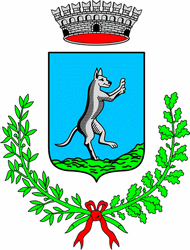 Comune Di San Giovanni LupatotoProvincia di VeronaVia Roma n. 18 CAP 37057Tel 0458290269/234 e-mail: protocol.comune.sangiovannilupatoto.vr@pecveneto.itOrario: Lunedì 09.00-13.00 Martedì 15.30-17.30 Venerdì 09.00-13.00